ANEXO 1TERMO DE AUTODECLARAÇÃO DE PERTENCIMENTO ÉTNICO-RACIAL (NEGRO/A)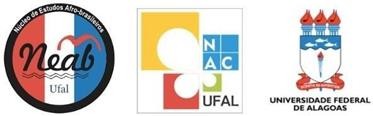 Eu,			, RG nº	, CPF nº	, inscrito/a de acordo com o critério do programa de cotas no Processo Seletivo do Programa de Pós-Graduação em Educação do ano 2021, para o 1º período letivo de 2022, declaro para fins de inscrição que concorro à reserva de vagas para negro/a e sou portador/a de diploma de curso superior. Autodeclaro-me 	   [Preto(a)/Pardo(a)] e estou ciente de que serei submetido/a ao procedimento de verificação da condição declarada para concorrer às vagas reservadas aos/às candidatos/as negros/as (cotas), obrigatoriamente antes da homologação do resultado final do concurso, de acordo com a Resolução nº 86/2018 – CONSUNI/UFAL. Declaro, ainda, estar ciente que, caso haja indeferimento da autodeclaração, serei eliminado/a do processo seletivo para cotista. Outrossim, se constatada a qualquer tempo a falsidade ou irregularidade na documentação entregue no ato de matrícula quanto às informações aqui prestadas, a matrícula será cancelada em definitivo, com a perda da respectiva vaga, sem o prejuízo de outras medidas cabíveis. 	 ,	de	de 20	.Assinatura do/a candidato/aANEXO 2TERMO DE AUTODECLARAÇÃO DE PERTENCIMENTO ÉTNICO-RACIAL (NEGRO/A: QUILOMBOLA)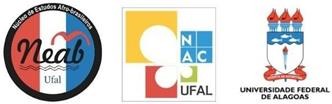 Eu,			, RG nº	, CPF nº	, inscrito/a de acordo com o critério do programa de cotas no Processo Seletivo do Programa de Pós-Graduação em Educação do ano 2021, para o 1º período letivo de 2022, declaro para fins de inscrição que concorro à reserva de vagas para      negro/a,      possuo      diploma      de      curso      superior,      sou      do      segmento      social 	,    morador/a    da    Comunidade    Remanescente    de    Quilombo 	, localizada no endereço	, cujo/a      Coordenador/a/Presidente      da      Associação      de      Moradores      é      o/a      senhor/a 	, RG nº	. Autodeclaro-me	[Preto(a)/Pardo(a)] e estou ciente de que serei submetido/a aoprocedimento de verificação da condição declarada para concorrer às vagas reservadas aos/às candidatos/as negros/as (cotas), obrigatoriamente antes da homologação do resultado final do concurso, de acordo com a Resolução no 86/2018 – CONSUNI/UFAL. Declaro, ainda, estar ciente que, caso haja indeferimento da autodeclaração, serei eliminado/a do processo seletivo para cotista. Outrossim, se constatada a qualquer tempo a falsidade ou irregularidade na documentação entregue no ato de matrícula quanto às informações aqui prestadas, a matrícula será cancelada em definitivo, com a perda da respectiva vaga, sem o prejuízo de outras medidas cabíveis. 	 ,	de	de 20	.Assinatura do/a candidato/aANEXO 3TERMO DE AUTODECLARAÇÃO DE PERTENCIMENTO ÉTNICO- INDÍGENAEu,	 		,RG nº	, CPF nº	, inscrito/a de acordo com o critério do programa de cotas no Processo Seletivo do Programa de Pós-Graduação em Educação do ano 2021, para o 1º período letivo de 2022, declaro para fins de inscrição que sou portador/a de diploma de curso superior e concorro à reserva de vagas para indígena, de acordo com a Resolução no 86/2018 –CONSUNI/UFAL. Sou do segmento social _	, do grupoindígena	, localizado no endereço 	,     cuja     liderança     indígena     é 	  . Declaro, ainda, estar ciente que, caso seja constatada a qualquer tempo a falsidade ou a irregularidade na documentação entregue no ato de inscrição, quanto às informações aqui prestadas, serei eliminado/a do processo seletivo para cotista. Caso seja no ato de matrícula, esta será cancelada em definitivo, com a perda da respectiva vaga, sem o prejuízo de outras medidas cabíveis. 	 ,	de	de 20	.Assinatura do/a candidato/aANEXO 4TERMO DE AUTODECLARAÇÃO DE PESSOA COM DEFICIÊNCIA (PcD)Eu,		,RG nº	, CPF nº	, inscrito/a de acordo com o critério de cotas no Processo Seletivo do Programa de Pós- Graduação em Educação do ano 2021, parao 1º período letivo de 2022, declaro para fins de inscrição que concorro à reserva de vagas para Pessoa com	Deficiência	(PcD),	possuo	diploma	de	curso	superior,	sou	do	segmento	social 	,	possuo	a	deficiência 			, CID	, atestada pelo/a	médico/a	 			,CRM	. Essa condição, em interação com diferentes barreiras, produzem asseguintes	limitações	em	atividades	relacionadas	à	vida	acadêmica: 	. Estou ciente de que essa documentação será submetida à banca de verificação interdisciplinar coordenada pelo Núcleo de Acessibilidade (NAC) desta instituição, de acordo com a Resolução nº 86/2018 – CONSUNI/UFAL. Declaro, ainda, estar ciente de que, caso seja constatada a qualquer tempo a falsidade ou irregularidade na documentação entregue no ato de inscrição, quanto às informações aqui prestadas, serei eliminado do processo seletivo para cotista. Caso seja no ato de matrícula, esta será cancelada em definitivo, com a perda da respectiva vaga, sem o prejuízo de outras medidas cabíveis. 	 ,	de	de 20	.Assinatura do/a candidato/aANEXO 5MODELO DE LAUDO MÉDICO - PESSOA COM DEFICIÊNCIA (PcD)ENQUADRAMENTO DA DEFICIÊNCIANos termos do art. 4º do Decreto Nº 3.298, de 1999, alterado pelo Decreto Nº 5.296/2004 	/		,		/		/			 		 Cidade		UF	dia		mês		ano			Assinatura e carimbo + CRM do médicoANEXO 6FICHA DE INSCRIÇÃONome completo:  		 Data de nascimento: 	  CPF:		 RG: 	 Telefones: (	)	-		(	)	-  	E-mail:		 Curso de Graduação: 		                                                                                                                       Conclusão (ano): 		                                                                                                                             Endereço postal:  		                                                                                                                                     Título do projeto: 	Linha de pesquisa em que deseja desenvolver de dissertação/tese: ( ) Educação e Linguagem( ) Educação e Inclusão de Pessoas com Deficiência ou Sofrimento Psíquico (  ) História e Política da Educação( ) Educação em Ciências e Matemática( ) Tecnologias da Informação e Comunicação na Educação (  ) Educação, Culturas e CurrículosTipo de vaga a que concorre: (.  ) Negro/a ( ) Indígena ( ...) PcD (. ) Servido da Ufal( ) Demanda Geral (aqueles que não se enquadram nas cotas anteriores)NomeNomeCPFCID:Origem da deficiência:⃝ Acidente de Trabalho	⃝ Acidente comum	⃝ Congênita⃝ Adquirida em pós-operatório	⃝ DoençaOrigem da deficiência:⃝ Acidente de Trabalho	⃝ Acidente comum	⃝ Congênita⃝ Adquirida em pós-operatório	⃝ DoençaDescrição detalhada das alterações físicas (anatômicas e funcionais), sensoriais, intelectuais e mentaisDescrição detalhada das alterações físicas (anatômicas e funcionais), sensoriais, intelectuais e mentaisDescrição detalhada das alterações físicas (anatômicas e funcionais), sensoriais, intelectuais e mentais:::Descrição das limitações funcionais para atividades da vida diária e social e dos apoios necessáriosDescrição das limitações funcionais para atividades da vida diária e social e dos apoios necessáriosDescrição das limitações funcionais para atividades da vida diária e social e dos apoios necessáriosA - Deficiência Física – alteração completa ou parcial de um ou mais segmentos do corpo humano, acarretando o comprometimento da função física, apresentando-se sob a forma de:⃝ paraplegia	⃝ paraparesia⃝ monoplegia	⃝ monoparesia⃝ tetraplegia	⃝ tetraparesia⃝ triplegia	⃝ triparesia⃝ hemiplegia	⃝ hemiparesia⃝ ostomia	⃝ amputação ou ausência de membro⃝ paralisia cerebral⃝ nanismo (altura:	)⃝ membros com deformidade congênita ou adquirida⃝ outras - especificar:  	D 2 - Deficiência Mental⃝ Psicossocial – conforme Convenção ONU – Esquizofrenia, Transtornos psicóticos e outras limitações psicossociais que impedem a plena e   efetiva   participação    na sociedade em igualdade de oportunidades com as demais pessoas. (Informar no campo descritivo se há outras     doenças, data    de     início     das manifestações   e citar as limitações para habilidades adaptativas).Obs.: Anexar Laudo MédicoA - Deficiência Física – alteração completa ou parcial de um ou mais segmentos do corpo humano, acarretando o comprometimento da função física, apresentando-se sob a forma de:⃝ paraplegia	⃝ paraparesia⃝ monoplegia	⃝ monoparesia⃝ tetraplegia	⃝ tetraparesia⃝ triplegia	⃝ triparesia⃝ hemiplegia	⃝ hemiparesia⃝ ostomia	⃝ amputação ou ausência de membro⃝ paralisia cerebral⃝ nanismo (altura:	)⃝ membros com deformidade congênita ou adquirida⃝ outras - especificar:  	E - Deficiência Intelectual – funcionamento intelectual significativamente inferior à média, com manifestação antes dos 18 anos e limitações associadas a duas ou mais áreas de habilidades adaptativas, tais como:⃝ Comunicação⃝ Cuidado pessoalB - Deficiência Visual⃝ cegueira, na qual a acuidade visual é igual ou menor que 0,05 no melhor olho, com a melhor correção óptica;⃝ baixa visão, que significa acuidade visual entre 0,3 e 0,05 no melhor olho,com a melhor correção óptica;⃝ somatória da medida do campo visual em ambos os olhos for igual ou menor que 60°; ou a ocorrência simultânea de quaisquer das condiçõesanteriores.Obs: Anexar Laudo Oftalmológico, com acuidade visual, pela tabela de Snellen, com a melhor correção óptica ou somatório do campovisual em graus.⃝ Habilidades sociais⃝ Utilização dos recursos da comunidade⃝ Saúde e segurança⃝ Habilidades acadêmicas⃝ Lazer⃝ TrabalhoIdade de início:  	Obs.: Anexar Laudo MédicoC - Deficiência Auditiva⃝ perda bilateral, parcial ou total, de 41 decibéis (dB) ou mais, aferida por audiograma nas frequências de 500HZ, 1.000HZ, 2.000Hz e 3.000Hz.Obs: Anexar AudiogramaF - Visão Monocular⃝ em atendimento a Lei nº 14.126/2021 e conforme Parecer CONJUR/MTE 444/2011: cegueira legal em um olho,na qual a acuidade visual com a melhor correção óptica é igual ou menor que 0,05 (20/400) (ou cegueira declarada por oftalmologista).Obs.: Anexar Laudo OftalmológicoD 1 - Deficiência Mental⃝ Lei 12764/2012 – Espectro AutistaObs: Anexar Laudo MédicoF - Visão Monocular⃝ em atendimento a Lei nº 14.126/2021 e conforme Parecer CONJUR/MTE 444/2011: cegueira legal em um olho,na qual a acuidade visual com a melhor correção óptica é igual ou menor que 0,05 (20/400) (ou cegueira declarada por oftalmologista).Obs.: Anexar Laudo OftalmológicoG - Deficiência múltipla⃝ Associação de duas ou mais deficiências (assinalar cada uma acima)G - Deficiência múltipla⃝ Associação de duas ou mais deficiências (assinalar cada uma acima)